IMPORTANT INFORMATION FROM CA MEDICAL BOARD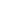 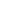 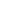 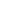 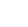 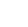 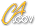 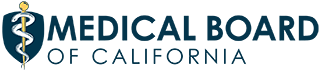 